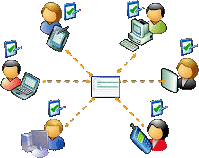 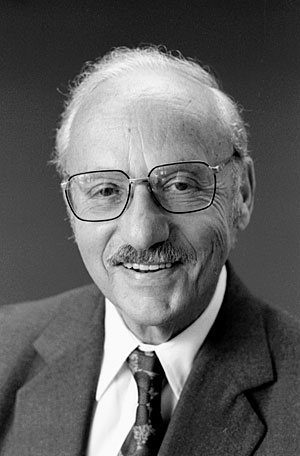 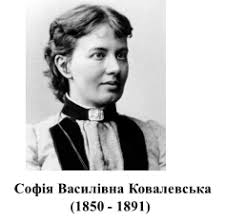 Софія Васиилівна Ковалевська — математик, письменниця і       публіцистка, походить з білоруської шляхти. Професор Стокгольмського університету. Автор праць з математичного аналізу, механіки та астрономії. Перша жінка, що отримала звання професора математики у Європі.Закінчила  Геттінгенський університет (1874), Гайдельберзький університет Рупрехта-КарлаЧому Нобелівська премія не вручається за досягнення в математиці?Існує думка, що Альфред Нобель не включив математику в список дисциплін своєї премії через те, що його дружина зрадила його з математиком. Насправді Нобель ніколи не був одружений. Справжня причина ігнорування математики Нобелем невідома, але є кілька припущень. Наприклад, на той момент вже існувала премія з математики від шведського короля. Інша — математики не роблять важливих винаходів для людства, так як ця наука має чисто теоретичний характер.Коли святкують день числа Пі?У числа Пі є два неофіційних свята. Перше — 14 березня, оскільки цей день в Америці записується як 3.14. Друге — 22 липня, яке в європейському форматі записується 22/7, а значення такого дробу є досить популярним наближеним значенням числа Пі.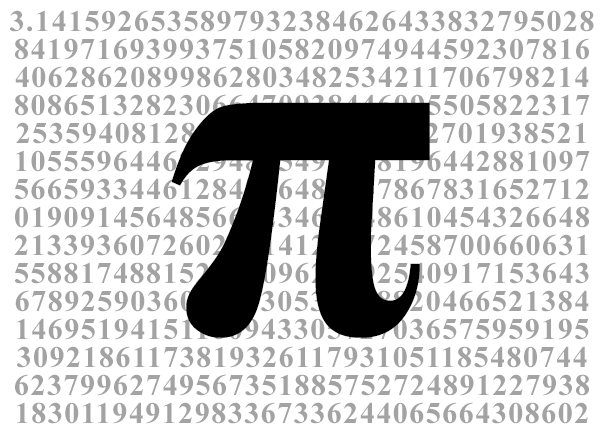 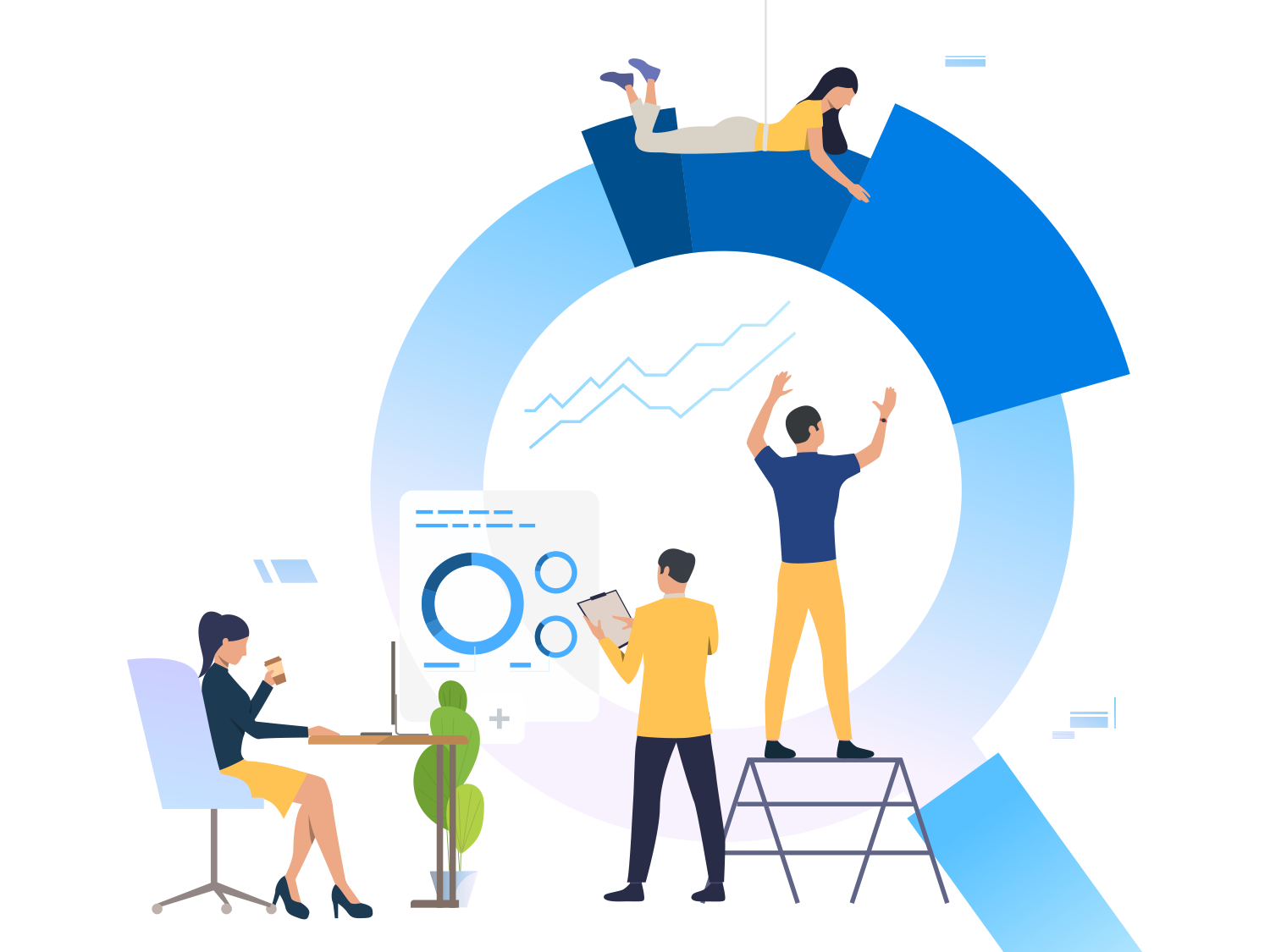 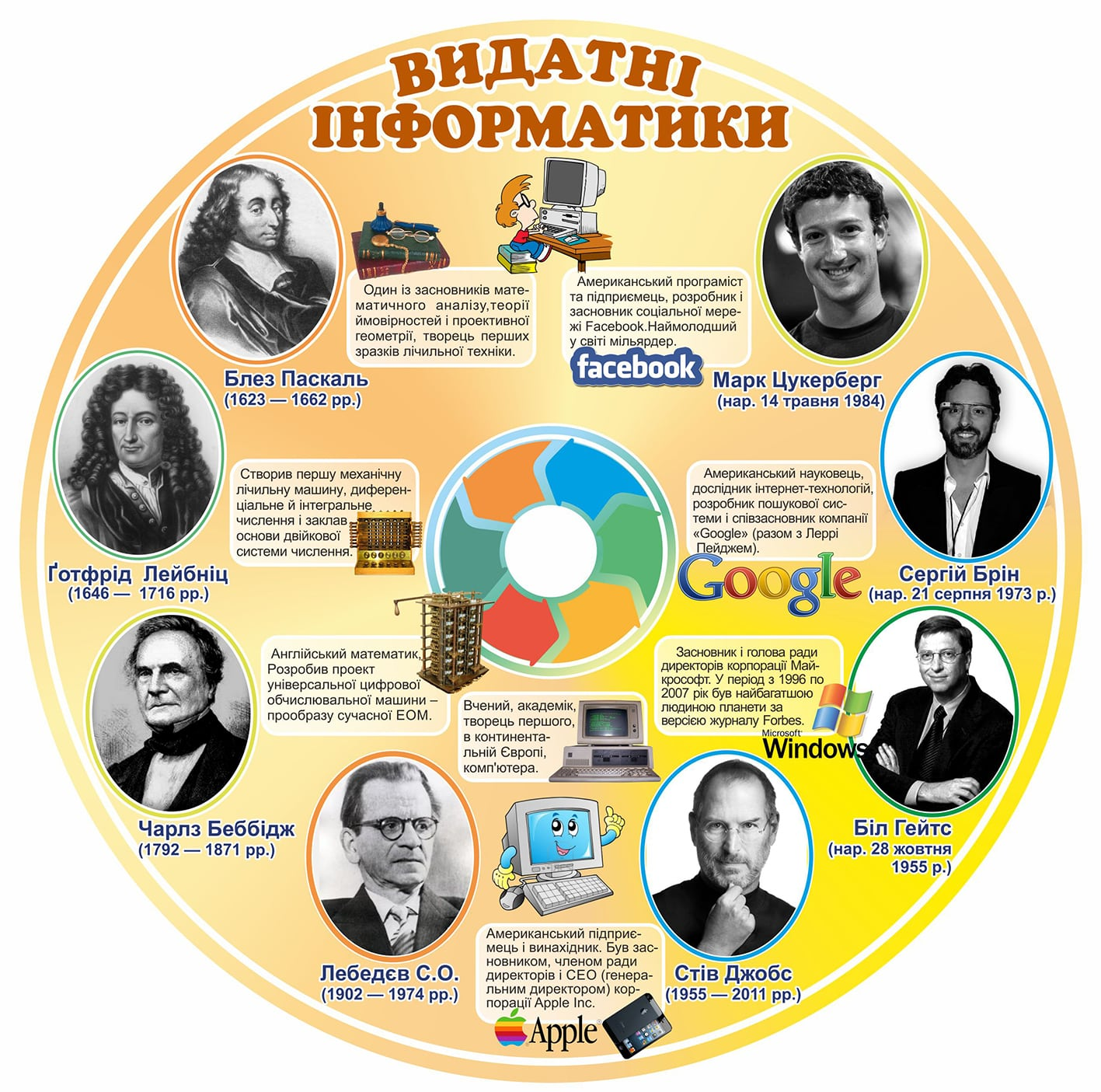 